Ron Miller MS FRCS FRGSConsultant Urological Surgeon (Hospital of St John and St Elizabeth) M.D. Urology Chambers Ltd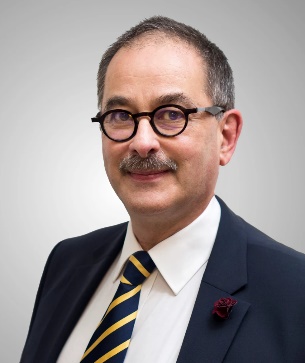 Summarised Curriculum VitaePersonal DetailsName 				Ronald Alan MillerNationality			BritishMarital Status			Married, Children x 3Residence			North LondonProfessional insurance		Premier Medical Protection 248881 (clinical)Medico-Legal Indemnity		Academy of ExpertsGMC No.			2211264Data Protection 			ICO 23117055Education and HonoursEducation:Westminster School 1963-1968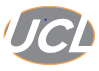 Higher Education:St. Bartholomew’s Hospital, London 1968-74Degrees and Qualifications1974	MB BS1974	MRCP LRCP1975	ECFMG1976	Primary FRCS1979	Final FRCS1986	MS (London), Accreditation in Urology (CCST)1990	Certified for use of x-ray equipment.Prizes & Honours1982	1st prize European Urology Meeting in Vienna for best demonstration1985	Cutler’s Prize (Royal College of Surgeons, England) for surgical instrumentation: Wickham-Miller Triradiate Nephroscope1985	Hunterian Professor Royal College of Surgeons (England)1986	Order of Lenin1987	40th Alexander Simpson-Smith Memorial Lecture1987	Medal, French Urological Society1992	Fresenius Lecture1994	C Merit Award1998	B Merit Award	2003	Harveian Lecture2005	Prize for Paper – Missile Technology in Urology – RSM (Tony Young)2006	Prize for Paper – Microvessel Density in Prostate Bxs – RSM (M Muragesan)2014	Prize – German Urological Association – Contribution to Day Case Surgery (10,000 cases)2017	Lawyer Monthly Expert Witness Award 20172018 	Legal 100 Lawyer International Prize – Urological Surgeon Expert Witness UK 20182019	Lawyer Monthly – Expert Witness Award UK			a) Circumcision			b) Urological Surgeon2019	Global Ventures Award – Urological Surgical Expert Award – UK2020	M&A Today Global Award – Best Urological Consultancy Firm – UK 2019	Lawyer Monthly Award – Urological Surgery UK2019	Global Ventures Award – Urology Expert UK2019	Lawyer Monthly Award – Circumcision Expert UK2020	MA Today Global Award – Best Urological Consultancy Firm UK2021	Corp Int Magazine Global – Med Negligence Witness of the YearRevalidated (2020)	Revalidation due 2026Current Appointments•	Honorary Consultant Urological Surgeon – The Hospital of St John and St Elizabeth•	Honorary Snr. Lecturer – Inst. Of Urology Emeritus•	MD Urology Chambers Limited•	Snr. Partner – Woolaston House Private Medical Chambers•	Validated Expert Witness for Urological Surgery (BAUS, Academy of Experts, UK Register of Expert Witnesses)•	Urological Advisor for the Centre of Health and Human Performance – 76 Harley StreetPrevious Appointments•	Consultant Urological Surgeon – Highgate Hospital •	Consultant Director MIS and Urology – Whittington Hospital•	Honorary Snr. Lecturer – UCHMS /Inst. of Urology •	Honorary Consultant Urologist – UCH (Urothelial Cancer)•	Honorary Consultant Urologist – Royal Free Hospital•	Honorary Consultant Urologist – Hospital of St. Johns and St. Elizabeth•	MD – Woolaston House Private Medical Chambers•	Chairman of the Urology Tumour Board – NLCN•	Consultant Urological Surgeon – Wellington HospitalArea of Expertise:Renal StonesI have been a supra-regional urological specialist for both open and endoscopic renal (kidney) surgery for many years, with a particular interest in stone disease. I have an international reputation in this area.Scrotogenital Day SurgeryI am an internationally recognised authority in urological day surgery with emphasis on minimally invasive methods. Most scroto-genital surgery can be performed as a day case (circumcision, vasectomy, vasectomy reversal, epididymal cysts, varicocoeles, and testicle removal). Gynaecological Injury Urinary Tract I have 25 years’ experience dealing with the major surgical complications following gynaecological surgery (perforated bladder, fistulae, ureteric damage, bladder distention) I was lead clinician in this respect serving a very busy Obs and Gynae Unit. Management of Neuro Urology – Cauda Equina For 25 years I was responsible for the urological management of the complications associated with our Spinal Unit and Neurological Department at The Whittington NHS Trust.   I have extensive experience in the diagnosis, treatment and evaluation of Cauda Equina SyndromesProstate ConditionsI am completely conversant with the operative management (TUR) of benign prostate disease.  I have always looked after prostate cancer patients throughout my career.  As Chairman of NLCN (urology) I was responsible for regional prostate cancer outcomes and management in a supervisory capacity.  I do not perform laparoscopic or robotic prostatectomies but can report on indications and outcomes.  At the Whittington Hospital I was lead for pelvic cancer surgery (bladder); my colleague managed surgically most prostate cancer operation. Pain SyndromesIn the last 10 years I have become interested in Urological Pain Syndromes (painful bladder syndrome, urethral syndrome, prostatitis, pelvic pain of a urological origin, chronic testicular pain).  I have developed a number of novel treatments for these difficult conditions with a good degree of success.Malignant Disease Kidney and Bladder and ProstateI am a member of the British Association of Urological Surgeons, Uro-oncology Section, and have been Chairman of North London Cancer Network Urology Committee, which was responsible for the governance and outcome of all tumour surgery in the region. I have extensive experience of both renal and bladder cancer surgery, and worked for a number of years at the Regional Cancer Centre at University College Hospital, as well as the Royal Free Hospital while at the same time being the lead clinician at The Whittington Hospital. My clinical work is supported by a considerable body of research which has resulted in more than 147 publications 2 textbooks and 27 book chapters and more than 270 national and international presentations. I was also responsible for eight post-graduate degrees from my department, which were both sponsored and supervised from the Whittington Urology Department by myself.I no longer work within the National Health Service, having resigned as Head of Department at The Whittington Hospital in 2012. I am currently endeavouring to provide a more personalized service in the private hospitals where I work.  I continue my close academic links with university departments for teaching and research. I hold the position of Honorary Senior Lecturer (Institute of Urology) and regularly lecture at national meetings on clinical and medico-legal issues.  I attend regular MDTs at the London Clinic.  I have completed regular appraisals since 2004 and continue to do so.  I have been revalidated. Medico-LegalI employed by Urology Chambers Limited.  I am supported by a medico-legal coordinator and two secretaries.I have specialist medico-legal knowledge in gynaecological injury to the urinary tract, bladder overdistention, stone disease, cauda equina and cancer cases. I am also able to report on general urology: torsion, vasectomy, prostate surgery and pelvic fractures.  I am happy to consider the merits of a case based upon a short summary letter and provide full costings in advance of work being undertaken.  I have an extensive medico-legal practice with 30 years’ experience at consultant level.  I do approximately 110-130 new cases a year.  These are divided into 20% defendant, 70% claimant and 10% single joint expert. These cases are either negligence or major injury cases. I have attended six courses on preparation of medical legal reports.  I have also attended a course on court presentations, as well as meetings on medico-legal issues.I have lectured on preparation of medico-legal reports and legal issues (RSM, Holyrood Urological Society and French Urological Update Course, BMA, MPS, BAUS, LCA, Patient Safety Association as well as invited hospital talks and Aspen Group).I have participated in the Inner Temple Further Education Day for Barristers (Advocacy training for Barristers).  I am medico-legal advisor to the London Clinic MDT. I have lectured to the Irish Bar AssociationI have lectured on the Gough Square Clinical and Legal Update Seminar.  I have received instructions from most of the leading law firms dealing with medical legal issues as well as the NHS litigation authority.  I receive regular instructions from leading Irish Solicitors, the MDU and MPS and have attended GMC Hearings as an expert.  I have advised ISCAS.I am a member of the Medico-legal section of the RSM. I am validated on The Expert Witness Register and The Expert Witness Directory (Legal Hub).  I am a BAUS approved and trained medico-legal expert. I am a member of the Academy of Experts and The Federation of Forensic and Expert Witnesses.  I have received national awards for medico-legal work in 2017,2019, 2020 and 2021.Most reports can be completed within 10-16 weeks of receipt of the documentation. For fee structure please consult www.ronaldmiller.com.Summary of Research and Academic Activities•	147 Papers•	250 Abstracts (not listed in CV)•	2 Textbooks•	2 Journal Supplements•	27 Textbook Chapters•	More than 270 International and National Presentations using all aspects of presentation including formal lectures, posters, videos and teleconferencing.  I have given three named lectures and have been awarded an MS Thesis. •	Organisation of 3 World CongressesRonald A Miller MS FRCS FRGS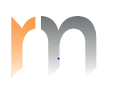 Consultant Urological Surgeon and Accredited Expert Witness (Urology)UROLOGY CHAMBERS LIMITED DEPARTMENT OF MEDICAL LITIGATIONMedico-Legal PracticeI remain in active clinical practice and have 30 years’ experience at consultant level dealing with urological problems resulting in legal action, for both Hospital Trusts (NHS Litigation Service) and claimants. I have a wide experience in medical negligence and personal injury cases.  I have attended courses on the preparation of legal reports and court attendance.  I am fully conversant with Part 35 instructions. I have acted for the MPS, MDU, and have attended GMC hearings on behalf of urological surgeons and colleagues as an expert representative.I have received instructions from most leading law firms in London, Leeds, Manchester and Bristol, as well as Southern Ireland. I am validated on the expert witness register and on the expert witness directory (legal hub) and I am an approved expert on The British Association of Urological Surgeons Register. I have attended courses in giving evidence in court and preparing reports.I am a member of the Medico-Legal Section at the Royal Society of Medicine.  I have lectured on medico-legal issues to the Royal Society of Medicine, the Holyrood Urological Society, British Association of Urological Surgeons, French Urological Update Courses, the Gough Square Clinical and Legal Update Seminars, and the Inner Temple Further Education Day for Barristers.I am currently spending three days a week on medico-legal practice, doing between over 100 cases per year. These are divided in to defendant 20%, claimant 70%, and joint single expert 10%.Most cases can be completed within 12-18 weeks from receipt of complete well organised documentation (hard copy required).   I am able to organise most urological tests in London should these be required.  This includes all radiological investigations, urodynamics, blood and urine tests.  Quotations are available on request.Medico-Legal Terms and Conditions as of 01.01.2023 (for review in 2024):Report-writing hourly rate 			£330Outpatient review			£330 – excluding costs of any investigations undertaken.Court appearance	£2750 per day (whole day charged).  Virtual Attendance will be charged at the same rate.Written response to questions		charged at hourly rate (£330)Travel expenses	 £330 per hour, plus cost of first-class rail/flight and taxi fares where appropriate and mileage at £2.00 per mileHotel accommodation	Bed and breakfast – only applicable when a full day is required, and the distance is greater than 50 miles or attendance at early morning meeting Cancellation of court cases within twenty days			£500 per day booked.Cancellation of court cases within ten days				£1050 per day booked.Cancellation of court cases within five days 	Full cost and reimbursement of any costsCancellation or failure to attend outpatient assessments		£330 (fewer than 5 days’ notice)Return and storage of records					£50-120Printing of electronically sent records				£0.10p per page.An administration fee of 11% will be added to all invoices.  VAT will be added to all invoice.The receipt and acceptance of medico-legal instructions and/or records will be regarded as acceptance and agreement to pay the fee schedule described above by the instructing solicitor or agent. Fees are not reductable by taxation and form an agreement between us and the instructing solicitors.  Legal and third-party companies may have their own terms and conditions.  Acceptance of instructions by Urology Chambers Limited supersedes any such local agreements. Any investigations will be invoiced separately by the hospital/clinic and payment will be the responsibility of the instructing solicitor.  Any instructions received via third party or on behalf of a claimant will ultimately remain the fiscal responsibility of the instructing solicitors in the event of non-payment. The production of any reports, explanations, answers to questions or other communications relating to a claim will also remain the fiscal responsibility of the referring solicitor. The intellectual property of any report produced by Urology Chambers Limited is the property of Urology Chambers Limited.  It is only on the receipt of full settlement of outstanding accounts that the Urology Chambers releases the intellectual property (report, documented opinions and correspondence) enabling any third party to use part or all of that material.     We are able to give an approximate quotation in advance for the production of a medico-legal report and examination of the patient, if we have had a chance to discuss this in some detail with the solicitors.  Most reports cost within the region of £1800-£4500 depending on the complexity, length and organisation of the records. We do not see patients until we have seen and studied all their notes.  Most cases can be seen and a report finished within 12-18 weeks of receiving all the relevant the paperwork.  Every effort will be made to produce report by agreed dates however court cases and clinical work may on occasion prolong the completion date.We expect to receive a hard copy of the documentation which should be appropriately paginated and organised.   In the event that instruction is received from outside the UK the instructing  solicitor will act as Urology Chambers GDPR representative in accordance with Article 27.The information contained on the ron@ronaldmiller.com website was updated in Feb 2020, and was correct at the time.Cheques should be made payable to Urology Chambers Limited – all payments must be made in sterling.The minimum charge unit is 15 minutes.  Subsequent charges are based on multiples of 15 minutes.All Fees are subject to VAT.  Invoices should be paid within 28 working days unless we have a specific agreement for deferred payment. Interest (currently 8% plus the Bank of England base rate) and debt recovery costs (up to 30% +VAT) will be charged for late payment. We are not able to store notes which will be returned upon completion of the report – cost of return postage will be charged.We do not accept LiP instruction and should be informed immediately by the instructing solicitor if the case reverts to LiP instruction (note, all reports are the intellectual property of Urology Chambers Limited until full payment is received).Screening ReportsWe do on occasion provide screening reports.  These are limited to medical records of no more than 50 pages.Whilst we would endeavour to ensure a screening report accurately reflects the legal aspects of the case we are not able to accept any responsibility for errors or misinterpretations occasioned by the limited review.  We do not recommend screening reports as the outcome of a full review sometimes leads to a different conclusion. The timeframe for providing a short screening report will depend on the workload already commissioned and varies week by week. The cost will be minimum £850 to max £1200.  On reviewing the note bundle we reserve the right to reject the instruction to provide a screening report. Payment is required within 28 working days.  Any further work undertaken on the case will be charged as per my terms and conditions (see attached).  These terms are not negotiable.Pro-bono request for opinion We will on occasion provide a pro-bono opinion on a summary of a case on the understanding that indemnity is provided by the lawyer, agreement for any information given to us loses any legal privilege and our pro-bono advice does not prevent us from taking subsequent instruction from the other side, if that opportunity arises, without the need to refer back to the first side for permission.If you have any questions, please do not hesitate to contact my secretary linda@ronaldmiller.comAddress for all correspondenceUrology Chambers Ltd.,16 Hillside GardensHighgateLondonN6 5STTelephone 	0208 341 1799 (medico-legal)                   Email		info@ronaldmiller.comWebsite	www.ronaldmiller.comClinical Enquiries Telephone         02083413422Email                   info@woolastonhouse.comAddress for Note DeliveryUrology Chambers Limited – secure notes reception58 Chetwynd Rd, Kentish Town, London NW5 1DJ